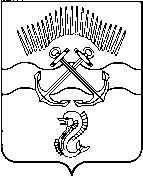 Администрация закрытого административно-территориального образованиягород ЗаозерскУправление образования, культуры, спорта и молодежной политикиАдминистрации ЗАТО город ЗаозерскМуниципальное общеобразовательное учреждение«Основная общеобразовательная школа № 288 с углубленным изучением отдельных предметов имени Героя Советского Союза Л. Г. Осипенко»(ООШ № 288)П Р И К А З20.07.2017			            						№ 01-09/130г. ЗаозерскОб исключении из списочного состава зачисленных в 1 класс ООШ № 288 Егорова СергеяНа основании заявления Егоровой О.С. от 20.07.2017 годаПРИКАЗЫВАЮ:Исключить с 21.07.2017 года  из списочного состава детей, зачисленных в 1 класс 2017-2018 учебного года, Егорова Сергея Дмитриевича, 22.10.2010 г.р., в связи с переходом на обучение в СОШ          № 289.И.о. директора						                Т.А. Шереметьева